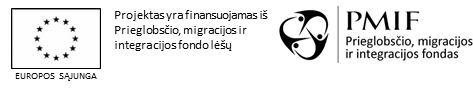 3 priedasPROJEKTO PARTNERIŲ ATRANKOS VERTINIMO KRITERIJAI1. Dalyvaujančios institucijos pavadinimas2. Paraiškos registracijos numerisVertinimo kriterijusGalimi skirti balai1. Darbo patirtis prieglobsčio, migracijos ir integracijos srityje (pateikti darbo patirtį įrodančius dokumentus).balų – nebuvo teikiamos paslaugos balas – nuo 0 metų iki 1 m. teikiamos paslaugos balai – nuo 1 metų iki 5 m. teikiamos paslaugos 3 balai – daugiau nei 5 m. teikiamos paslaugos 2. Įgyvendinti projektai ir programos prieglobsčio, migracijos ir integracijos srityje (pateikti vykdytų projektų sąrašą, įvardijant projekto tikslus ir rezultatus).balų – nepateiktas vykdytų projektų  sąrašasbalas – vykdytas bent vienas  projektasbalai – vykdyti bent du projektai balai – vykdyti bent trys projektai3. Savanorių pasitelkimo galimybės įgyvendinant papildomas funkcijas(savanorių skaičius)balų –  nepateiktas savanorių skaičius, arba nebuvo pasitelkti savanoriai įgyvendinti papildomas funkcijabalas – pasitelktas savanorių įgyvendinančių papildomas funkcijas  skaičius, ne mažiau nei 10  balai – pasitelktas savanorių įgyvendinančių papildomas funkcijas  skaičius, ne mažiau nei 20  balai – pasitelktas savanorių įgyvendinančių papildomas funkcijas  skaičius, ne mažiau nei 50 4. Kitų šalių arba tarptautinių organizacijų gerųjų praktikų naudojimo prieglobsčio ir migracijos, integracijos srityje galimybės(taikomos kitų šalių ar tarptautinių organizacijų metodologijos, gairės, standartai)Už kiekvieną  naudojamą kitų šalių gerąją praktiką skiriama  po 0,5 balo